                      Thonon Volleyball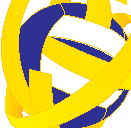                   Château de Sonnaz, 2 rue Michaud 74200 THONON                      Tel : 06.32.69.18.62 mail : camille.thiriet@thononvolleyball.frMesdames, Messieurs, chers adhérents,Nous avons le plaisir de vous convier à la prochaine Assemblée Générale Ordinaire  du Thonon Volleyball le :Lundi 31 aout 2020 à 19h00(Début de l’Assemblée Générale à 19h15)A la salle Lémaniaz, Maison des sports  – avenue de la Grangette - 74200 Thonon-les-BainsA cette occasion, nous vous proposerons lors de cette soirée :19h15 : ASSEMBLEE GENERALE EXTRAORDINAIRE du Thonon VolleyballModifications de statuts                Vote19h30 : ASSEMBLEE GENERALE ORDINAIRE  du Thonon VolleyballBilan financier                 Rapport du TrésorierRapport Moral du PrésidentRapport d’activités 2019/2020Plan d’action 2020/2021Présentation du nouveau site internetVote des tarifs des adhésions 2020/2021Questions diverses21h00 : VERRE DE L’AMITIEEn préparation de cette Assemblée Générale Ordinaire, merci de bien vouloir trouver ci-joint :Un bulletin de Participation (à nous retourner complété DQP SVP)Un bulletin de Pouvoir (à nous retourner complété en cas d’empêchement)Les documents officiels de l’assemblée générale seront en téléchargement prochainement sur le site du  Thonon Volleyball.Vous y trouverez :Le projet de bilan Le projet de compte de résultat Ainsi que d’autres documents utiles (convocation, pouvoir)Dans ce contexte de crise sanitaire, je vous prie de bien vouloir respecter le protocole imposé par le service des sports de la ville de Thonon, à savoir :Port du masque obligatoire dans l’enceinte de la salle de réunion et ce durant toute l’AGL’application de solution hydro alcoolique lors de votre entrée dans la salleUn espacement d’1mètre entre les présents.La jauge maximale sera fixée à 50 personnes, ainsi les personnes qui auront remis leur bulletin de participation au préalable seront prioritaires en cas de dépassement de cette jauge.Merci également de prendre conscience que, selon l’évolution de la situation sanitaire dans notre région, cette AG peut être annulée par décision municipale.Dans l’attente du plaisir de vous rencontrer lors de cette assemblée, veuillez agréer, Madame, Monsieur, chers adhérents, l’expression de nos sincères salutations. Camille THIRIET